　　Ứng dụng St. Mary trường Nhật Bản nhập học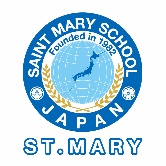 St.Mary Japanese School Application For Admission1 quốc tịch：	2 ngày sinh：        năm      tháng      ngày3 Ông Tên: Kanji)                             (La Mã)                 4 Giới tính: đàn ông, phụ nữ     5 nơi sinh： 	  City (League)6 Dạy nghề：     　　　　　　　　7 Vợ hoặc chồng: Yeah, không có  Tên người phối ngẫu：8 Thông tin chi tiết Địa chỉ:9 điện thoại cố định：       　　 —                              10 sự giáo dục：11 Khả năng Nhật Bản:　 Yeah, không có□ Ngôn ngữ Nhật Bản Proficiency Test (     điểm     lớp) □ BJT kinh doanh thử nghiệm thành thạo tiếng Nhật (     điểm     lớp)□ J-TEST (     điểm     lớp)   □ Kiểm tra NAT Nhật Bản (     điểm     lớp)□nếu không thì：12 Hộ chiếu: Yeah, không có      Số hộ chiếu:                             Ngày phát hành:       Năm       Ngày       tháng   Ngày hết hạn:   năm    Tháng     Ngày    Phát hành Authority:13 trong thân Nhật Bản: Yeah, không có (xin đừng điền vào bảng sau nếu người thân Nhật Bản, không phải có)Hoặc nhiều nội dung không có trong thực tế.                                                                   Dấu hiệu đơn：                              điền ngày：         　năm      tháng      ngày　　　　　　　　　 Lịch sử của nhãn hiệu 11 quốc tịch：	                          2 ngày sinh：        năm     tháng      ngày3 tên ông：                                        4 tính：　người ・ đàn bà 5 Từ lịch sử học tập :( trường tiểu học cho đến khi học Giáo dục chính thức)6 Hãy điền vào thứ tự của thời gian lịch sử học Nhật :()7 Lịch sử công việc: Mu Vâng, (vui lòng điền theo thứ tự thời gian)8 Lịch sử nhập cư của Nhật Bản: Mu Có -9 Cấu trúc gia đình :( người thân trực hệ)　　　　　　　　　 Lịch sử bằng tay 210 lý do đi học：11 Sau khi tốt nghiệp khóa học: ① Susumu Khoa học · ② việc làm · ③ quản lý · ④ trở về nhà, KhácNhiều mô tả Không có sự khác biệt với thực tế. điền ngày：  　  năm　 　  tháng 　　 ngày        　　  Chữ ký của đương đơn： 　　Bản Tuyên Bố Hỗ trợ tài chínhBộ trưởng Bộ Tư pháp thân mến NhậtQuốc tịch của người nộp đơn：                   tên ứng viên：ngày sinh：  　　      năm　 　  tháng 　　 ngày 　　 　 Giới tính: Nam, nữ  Tôi là một người bảo trợ của người nộp đơn ở trên, mô tả lịch sử bảo lãnh phát hành của như tài trợ như sau:Vui lòng mô tả một cách chi tiết mối quan hệ giữa bảo lãnh phát hành lịch sử và người nộp đơn là nhà tài trợ của ứng viên lịch sử bảo lãnh :( của 1 nhà tài trợ.)  Nội dung 2 nhà tài trợ:   Tôi sẽ giải thích các phương pháp tài trợ như mô tả dưới đây.Học phí: một năm 760.000 yenChi phí sinh hoạt: mỗi tháng               　 vòng trònXin càng cụ thể một cách ủng hộ :( chuyển tiền và phương thức ủng hộ chuyển nhượng, và những thứ tương tự.)  　　     năm　 　  tháng 　　 Nhà tài trợ：Họvàtên:　㊞      　　 số điện thoại：Mối quan hệ giữa người nộp đơn：           　　　　 cây sống：Giám đốc khoa học St. Mary trường Nhật Bản　 cung điện           Một hợp đồng1  "Giấy chứng nhận đủ điều kiện" sẽ được xuất xưởng sau khi sinh chi phí như học phí.2  Sau khi vấn đề visa, nếu bạn từ chối tuyển sinh hoặc trường bởi sự tiện lợi của nhà tài trợ cá nhân và tài chính, thu tiền ngay cả khi có bất kỳ lý do sẽ không được trả lại.3  Sau khi phát hành "Giấy chứng nhận đủ điều kiện", khi nó trở thành visa không được phát hành tại Đại sứ quán Nhật Bản ở nước ngoài (lãnh sự), sẽ được hoàn trả học phí chỉ.Chi phí ký túc xá, bảo hiểm nhà, nếu thuê cũng đã được đáp ứng và sau đó trở về chỉ thuê.4   Giảm bởi sự tiện lợi cá nhân sau khi nhập viện, khi chịu, chẳng hạn như đuổi học, tất cả các tiền không trả lại.5   Sau khi nhập cảnh, vi phạm pháp luật của Nhật Bản, khi nó trở nên bị trục xuất đã nhận được trục xuất bởi một vi phạm quy tắc trường, không bị cáo buộc bất kỳ phản đối.6  Bỏ học sau khi nhập viện, trường thay đổi không cho phép bất kỳ (trừ học sinh đủ điều kiện bỏ học).7  Sau khi nhập học, hãy chắc chắn để tham gia bảo hiểm y tế quốc gia, bạn phải thường xuyên trả phí bảo hiểm. Luôn luôn trước khi nhập cảnh phải nhận một cuộc kiểm tra y tế tại nhà.8   Sau khi đến Nhật Bản, và TakashiMamoru mỗi luật và quy định của Nhật Bản, quyến rũ vững các quy tắc của trường, phải được thực hiện một cuộc sống dường như sinh viên lịch sự.9   Sau khi tuyển sinh, thất bại tham dự, chẳng hạn như bằng vi phạm kỷ luật xấu hay Nhật Bản mỗi luật và quy định, nếu nó được trục xuất khỏi trường học, bạn phải nhanh chóng trở về nhà. Chi phí đi lại trở lại cũng phải chịu một mình.10　Sau khi nhập học như một nguyên tắc chung là người đầu tiên nửa năm sẽ nhập ký túc xá của trường.Như một ngoại lệ, đến trường từ nhà riêng ở nhà tài trợ về tài chính, nhưng khi thời gian học là trong vòng 1 giờ nó sẽ được miễn ký túc xá. Trong nửa đầu năm ngay cả khi đó là miễn ký túc xá, ký túc xá ngay lập tức nếu tỷ lệ tham dự là dưới 95 phần trăm, trong ít nhất nửa năm phải sống trong một ký túc xá.	Bảo lãnh tôi và tôi trên đỉnh quen thuộc với các nội dung của trên, tôi sẽ chấp nhận.                                                Tên sinh viên：                                                Tên người bảo lãnh：                                                số điện thoại：250901High School (trung bình chỉ), Thiếu tá, trường đại học, tốt nghiệp trung họcSố giáo dục nhận năm (tiểu học - Giáo dục)　　　　　　　          　　　　　　nămtốt nghiệp , sinh viên , tạm vắng từ trường , bỏ họcSố giáo dục nhận năm (tiểu học - Giáo dục)　　　　　　　          　　　　　　nămMối quan hệtên ôngngày sinhquốc tịchDạy nghề　số điện thoạiđịa chỉ    .    .    .    .tên trườngtên trườngThông tin chi tiết Địa chỉnhập học thángtốt nghiệp tháng　     .　     .　     .　     .　     .　     .　     .　     .　     .　     .tên trườngtên trườngThông tin chi tiết Địa chỉnhập học ngàyngày tốt nghiệp .      ..      .    .      .　 .      .　Tên công tyTên công tyThông tin chi tiết Địa chỉtháng tham giatháng nghỉ hưu    .      .　.    .      .　　     .    .      .　　     .    .      .　　     .ngày có hiệungày có hiệungày khởi hànhLoại đủ điều kiệnMục đích nhập cảnh    .      .　     .       .　    .      .　      .       .　    .      .　      .       .　Mối quan hệHọ và tênngày sinhnghềThông tin chi tiết Địa chỉcha      .       .　mẹ      .       .　      .       .　      .       .　      .       .　Nó sẽ biến mấtTôi sẽ tham dự của BộViệc làm kế hoạchNội dung công việc theo kế hoạchĐịa chỉ doanh nghiệp quản lý tiến độKinh doanh quản lý tiến độKế hoạch tài chính và phương phápTrở về nhà, Khác